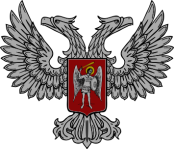 АДМИНИСТРАЦИЯ ГОРОДА ГОРЛОВКА РАСПОРЯЖЕНИЕ   главы администрации28  апреля  2017 г.	                                                               № 336-р                                     г. ГорловкаО передаче в арендумуниципального имущества   На основании обращений субъектов хозяйствования о передаче в аренду муниципального имущества, руководствуясь  пунктами 4.1, 6.4 Временного Порядка аренды имущества муниципальной (коммунальной) собственности города Горловка, утвержденного распоряжением главы администрации города Горловка от 03 апреля 2017 г. № 248-р (зарегистрировано в Горловском городском отделе юстиции Министерства юстиции Донецкой Народной Республики 26 апреля 2017 г. № 1971), пунктами  3.2.3, 4.1 Положения об администрации города Горловка, утвержденного распоряжением главы администрации города Горловка от  13 февраля 2015 г. № 1- р  Передать в аренду муниципальное имущество:Государственному предприятию «РИТУАЛ» нежилые помещения по адресам: ул. Кирова, 12 общей площадью 98,9 кв.м; просп. Ленина, 65, общей площадью 64,7 кв.м для осуществления уставной деятельности, сроком на 2 года 11 месяцев с  установлением арендной платы в размере 2 рос. руб. в год. Центральному Республиканскому Банку Донецкой Народной Республики часть нежилого помещения по адресу: ул. Бессонова, 28, площадью 4,0 кв.м для размещения банкомата, сроком на 2 года 11 месяцев с  установлением арендной платы в размере 2 рос. руб. в год.   Разрешить коммунальному предприятию «Трамвайно – троллейбусное управление г. Горловка» (Коновальчиков)  передать  в  аренду обществу с ограниченной ответственностью «***» опоры контактной сети по адресам:  ул. Рогозина - опора  № 802; ул. Жукова - опоры: № 34, 35;                   ул. Горловской дивизии - опора № 1596; ул. Кузнецова - Зубарева -  опоры:2№ 617, 630; просп. Ленина -  опоры:  № 1655, 1653, 1651, 1649, 1647  для размещения оптоволоконного и оптического кабеля сроком на 1 год. Разрешить учреждению дошкольного образования «Горловский Городской Дворец детского и юношеского творчества» (Ноженко) передать в аренду физическому лицу – предпринимателю *** часть нежилого помещения по адресу: бул. Димитрова, 76, площадью 4,0 кв.м для размещения кофейного аппарата, сроком на 1 год.Разрешить Городской  больнице  № 1  города  Горловка  (Кичкина)передать в аренду обществу с ограниченной ответственностью «***» нежилое помещение  по адресу: ул. Советская, 19, площадью 12,3 кв.м, для размещения буфета сроком на  1 год.И.о. главы администрации                                                         И.С. ПРИХОДЬКО